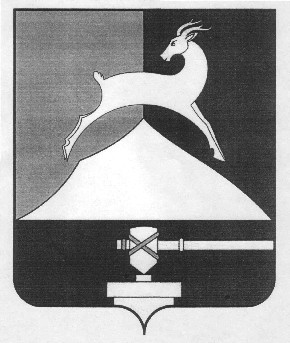 Администрация Усть-Катавского городского округаЧелябинской областиПОСТАНОВЛЕНИЕОт   28.01.2015г.					                                                №   62О внесении изменений в постановлениеадминистрации Усть-Катавскогогородского округа от 15.09.2014г. № 1015 «Об утверждении административного регламента предоставления муниципальной услуги «Выдача разрешения на право организации розничного рынка»В соответствии с Федеральным законом от 27.07.2010г. № 210-ФЗ «Об организации предоставления государственных и  муниципальных услуг», Уставом Усть-Катавского городского округа,администрация Усть-Катавского городского округа  ПОСТАНОВЛЯЕТ:1. Внести изменения в п.2.6 административного регламента предоставления муниципальной услуги «Выдача разрешения на право организации розничного рынка». Пункт 2.6 изложить в новой редакции «Предоставление муниципальной услуги осуществляется в соответствии со следующими нормативными правовыми актами:1) Конституцией Российской Федерации («Собрание законодательства РФ», 26.01.2009, № 4, ст. 445);2) Федеральным законом от 06 октября 2003 г. № 131-ФЗ «Об общих принципах организации местного самоуправления в РФ» («Собрание законодательства РФ», 06.10.2003, № 40, ст. 3822);3) Федеральным законом от 30 декабря 2006 г. № 271-ФЗ «О розничных рынках и о внесении изменений в Трудовой кодекс Российской Федерации» («Собрание законодательства РФ», 01.01.2007, № 1 (1 ч.), ст. 34);4) Федеральным законом от 27 июля 2010 г. № 210-ФЗ «Об организации предоставления государственных и муниципальных услуг» («Российская газета», № 168, 30.07.2010);5) Федеральным законом от 06 апреля 2011 г. № 63-ФЗ «Об электронной подписи» («Российская газета», № 75, 08.04.2011);6) Постановлением Правительства РФ от 10.03.2007 г. № 148 «Об утверждении Правил выдачи разрешений на право организации розничного рынка» («Российская газета», № 52, 15.03.2007);7) Постановлением Правительства РФ от 25.06.2012 г. № 634 «О видах электронной подписи, использование которых допускается при обращении за получением государственных и муниципальных услуг» («Российская газета», № 148, 02.07.2012);8) Постановлением Правительства РФ от 22.12.2012 г. № 1376 «Об утверждении Правил организации деятельности многофункциональных центров предоставления государственных и муниципальных услуг» («Российская газета», № 303, 31.12.2012);9) Законом Челябинской области от 26.04.2007 г. № 136-ЗО «Об организации розничных рынков на территории Челябинской области» («Южноуральская панорама», № 102-103, 19.05.2007);10) Постановлением Правительства Челябинской области от 12.04.2007 г. № 88-П «Об утверждении формы разрешения на право организации розничного рынка, формы уведомления о выдаче разрешения на право организации розничного рынка и формы уведомления об отказе в выдаче разрешения на право организации розничного рынка» («Южноуральская панорама», № 85, 24.04.2007);11) Постановлением Губернатора Челябинской области от 03.04.2007 г. № 106 «Об утверждении Плана организации розничных рынков на территории Челябинской области» («Южноуральская панорама», № 70-71, 10.04.2007);12) Уставом Усть-Катавского городского округа.2.Общему отделу администрации Усть-Катавского городского округа (Толоконникова О.Л.) обнародовать на информационном стенде администрации Усть-Катавского городского округа и разместить на официальном сайте администрации Усть-Катавского городского округа данное постановление.3.Организацию и контроль выполнения настоящего постановления возложить на заместителя главы Усть-Катавского городского округа – начальника Управления имущественных и земельных отношений Алфёрову Е.И.Глава Усть-Катавскогогородского округа                                                                             Э.В.АлфёровСОГЛАСОВАНО:Заместитель главы -  начальник Управленияимущественных и земельных отношений Усть-Катавскогогородского  округа                                                                         Е.И.АлфёроваНачальник юридического отделаадминистрации городского округа					   М.С.Сиротина				                                                                                                                     Начальникобщего отдела администрации городского округа                                                                    О.Л.Толоконникова                Рассылка:  в дело – 1                    в юридический отдел - 1  + эл.версия                   в отдел  социально-экономического	         развития и размещения муниципального заказа – 1 Исполнитель:М.А.МальцеваВедущий специалист отдела социально-экономического развития  и размещения муниципального заказа администрации Усть-Катавского городского округа 